SREDA, 6.5.2020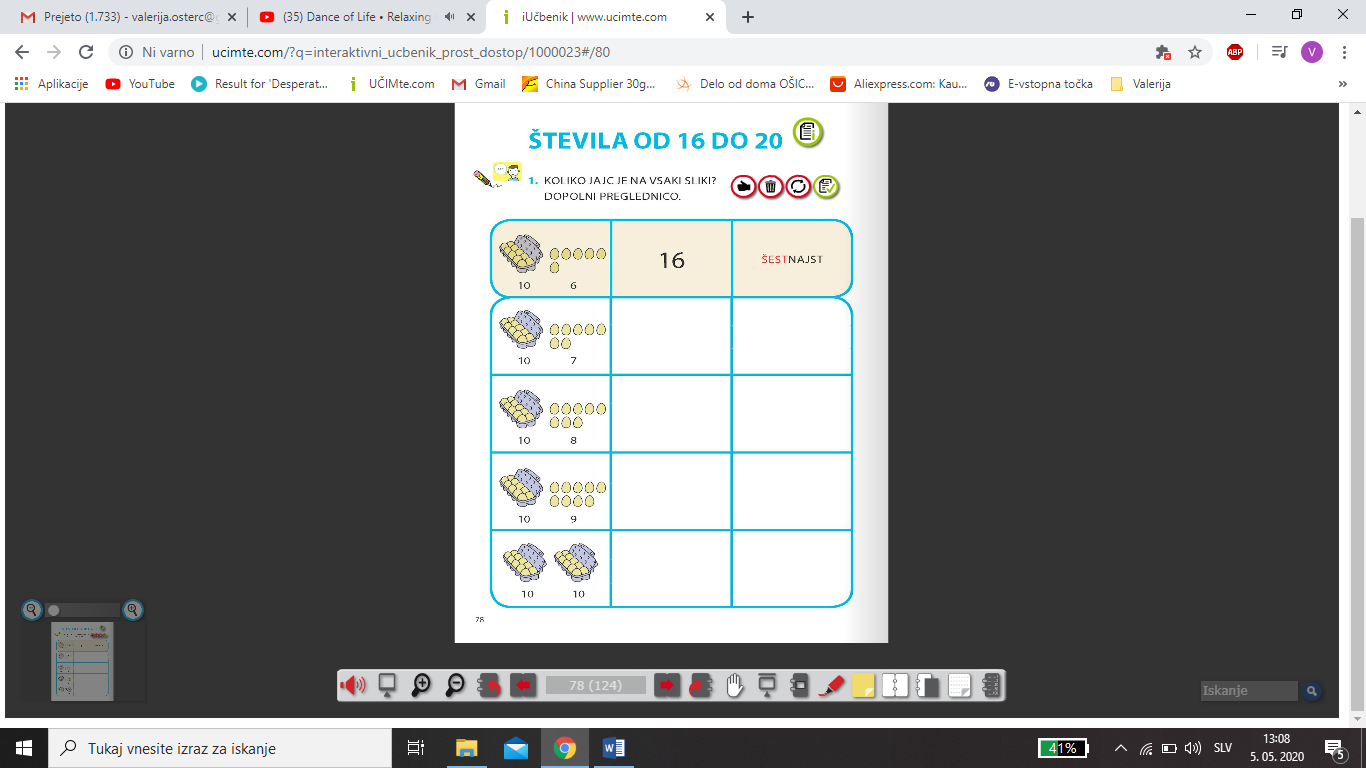 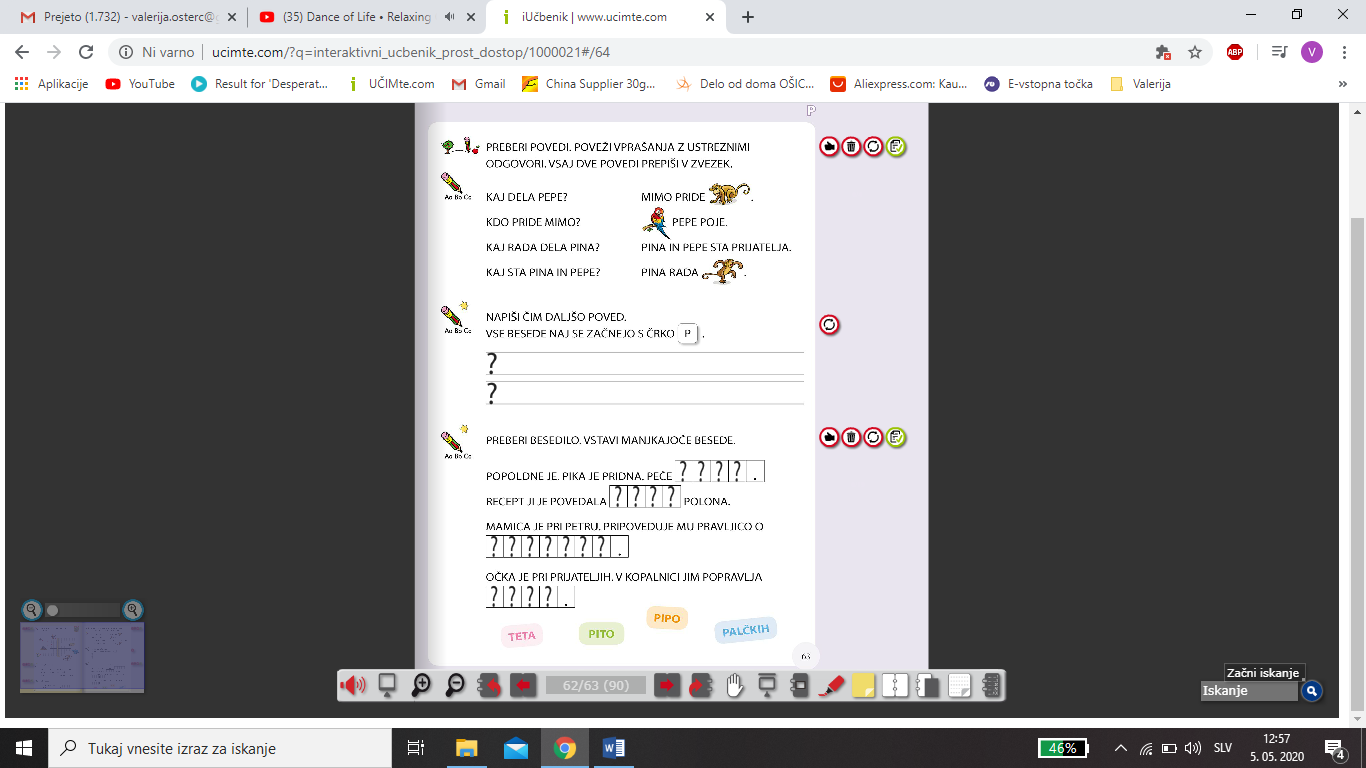 PREDMETPREDVIDEN ČASDEJAVNOSTMAT10 min.ŠTEVILA OD 16 DO 20DOMA PREŠTEVAJTE BARVICE, FIŽOLE, GUMBE, ŽLICE, ZOBOTREBCE, SLAMICE, … VADI ŠTETJE NAPREJ IN NAZAJ. ŠIBICE, ZOBOTREBCE, PISALA SI LAHKO ZVEŽEŠ V SNOPIČ PO 10, KAR PREDSTAVLJA                                     1D = 1 DESETICO=10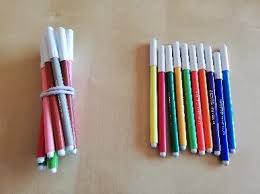 UPORABI TUDI ŠTEVILSKI TRAK – NAJ TI KDO NAREKUJE ŠTEVILA DO 20, TI PA JIH POKAŽI NA ŠTEVILSKEM TRAKU.ČE IMAŠ LEGO GRADNIKE, LAHKO IZ NJIH GRADIŠ DESETICE IN DODAJAŠ ENICE. 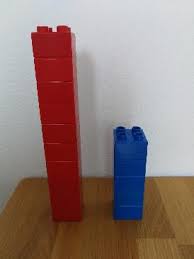 V DZ POGLEJ STRAN 78 IN 79. POSKUSI PODOBNO NARISATI IN NAPISATI V TVOJEM ZVEZKU.https://www.ucimte.com/?q=interaktivni_ucbenik_prost_dostop/1000023#/80  SLJ10 min.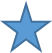 PIŠEM IN BEREM – PV DZ NA STRANI 62 PREBERI 1. NALOGO IN PREPIŠI VSAJ 2 POVEDI. https://www.ucimte.com/?q=interaktivni_ucbenik_prost_dostop/1000021#/642. IN 3. NALOGI STA DODATNI. ŠPOPOLJUBNOČE BO LEPO VREME, SE ZUNAJ IGRAJ Z ŽOGO, KOLEBNICO,KOLESOM, ROLERJI,...ČE RAJE TELOVADIŠ V HIŠI, SE SPOMNI NALOGE, KI SI JIH ŽE DOBIL IN  VSAJ 10 MINUT POSKUSI TELOVADITI ZA BOLJŠE ZDRAVJE. SPOVREME – utrjujemoV PRILOGI POGLEJ SLIKE VREMENA IN STARŠEM POVEJ KAKŠNO VREME JE PRIKAZANO. NA KONCU POIMENUJ SIMBOLE ZA VREME.  VSAK   DANOd 5 do 10 min.  BRANJE